Power and Control Wheel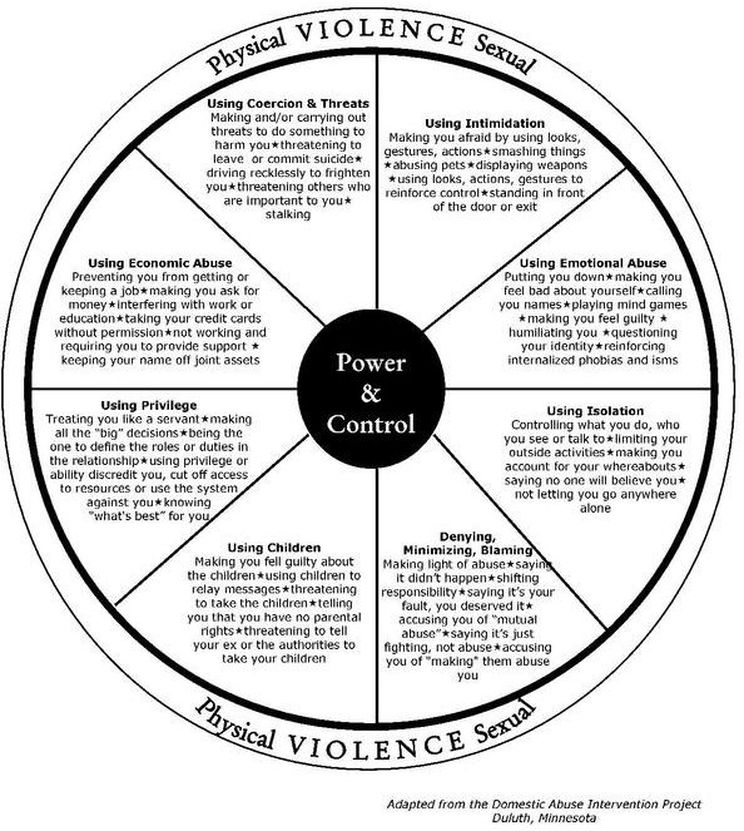 